21st March 2017Dear Parents, Carers and StudentsAlong with this letter, you will find copy of the OFSTED Inspection Report following the inspection of the school on 7th March 2017.There is much to celebrate and to be proud of in this report. I am delighted with the praise for leadership and Governance in the school and for the totally deserved recognition of a staff team which “provides a caring, supportive and well-structured learning environment where pupils feel safe, happy and academically challenged.” I am particularly pleased that Inspectors recognised the transformation in teaching in the English department in recent years. This has come about through the hard work of a dedicated and talented team of teachers and support staff. There is notable praise too for our sixth form. What a pity that lack of funding is forcing its closure. I believe that Inspectors have correctly identified meaningful priorities for the future development of the school. Staff and Governors will be working together to ensure our improvement plans focus on these priorities and we shall be seeking parental support too. To improve the behaviour of the “small number of pupils” who “do not always meet the school’s high expectations of behaviour”, we shall need to work closely with, and have the support of their parents. The hard working and dedicated staff and the overwhelming majority of our wonderful, well-behaved students, deserve to have lessons undisturbed by the behaviour of a tiny minority. Finally, I would like to thank students for how you conducted yourself during the inspection. Inspectors wrote that you were “polite and courteous to teachers and to each other” and that you “listened carefully and worked hard.” Well done and thank you. I hope you are proud to be students at such a good school. Yours faithfully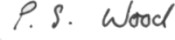 Mr P S WoodHeadteacher